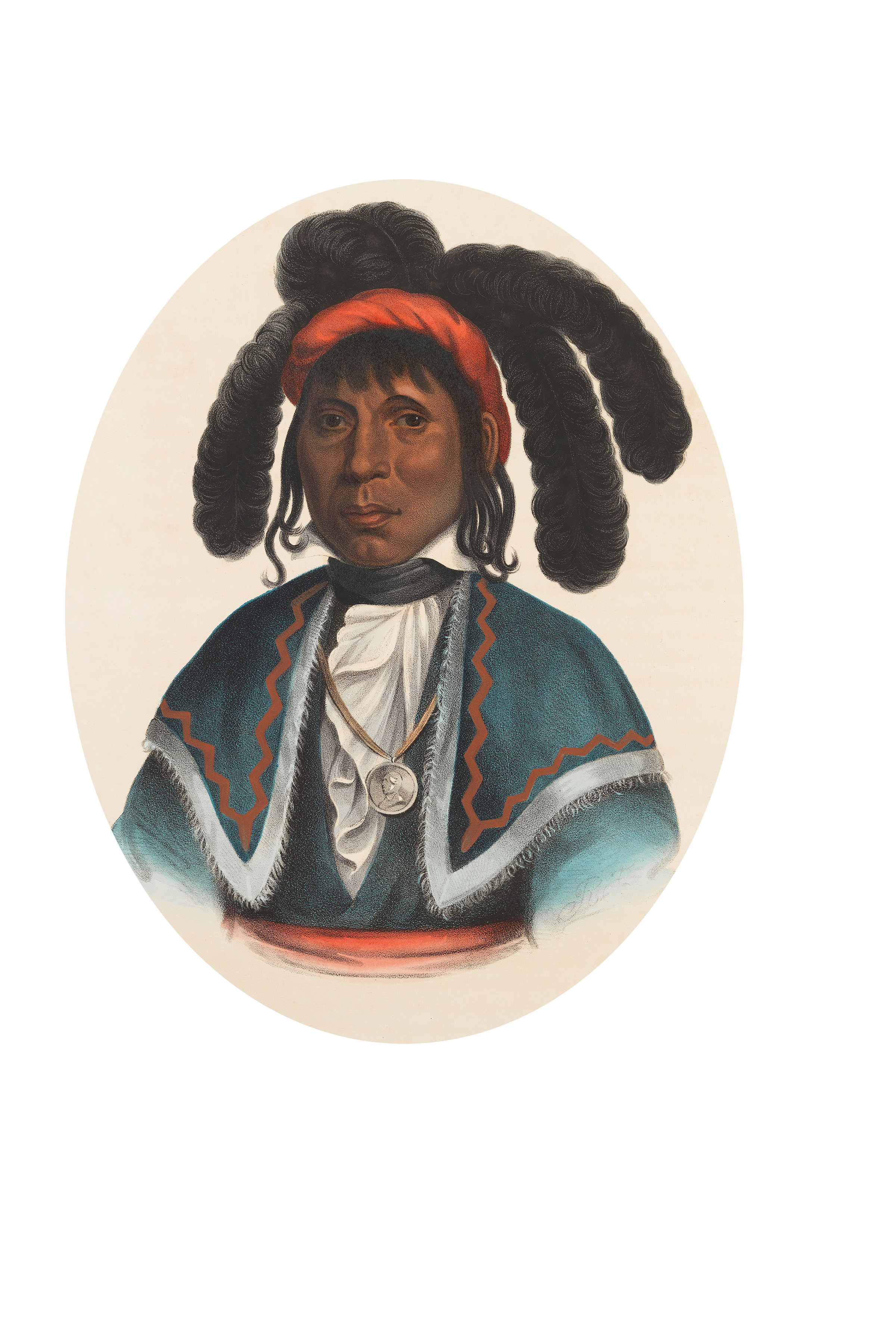                        Town of Micanopy      Town Commission • Regularly Scheduled Meeting                Tuesday • February 12, 2019 • 7:30 PMA G E N D ACall to Order  2. Invocation & Pledge of Allegiance to Flag  3. Roll Call  4. Consent Agenda	A)	Agenda Approval	B)	Minutes of Regular Meeting of January 8, 2019     	C)	Review & Acceptance of Financial Transactions & Reports  5. Guests		A)	Carolyn Wallace, Alachua County Library District, Micanopy Branch  6.	Citizen’s Forum (public comments limited to 5 minutes per speaker, please)  7. Citizen Board and Committee Reports	A)	Planning & Historic Preservation Board	B)	Tree Committee  8. Town Attorney Report  9. Town Administrator Report	  10. New Business		A)	Website American Disabilities Act (ADA) Compliancy  11. Unfinished Business	A)	Duke Energy 		1) Vegetation Management Plan Proposal 		2) LED Street Light Proposal 	B)	Fred Fox, Grant Administrators		1) CDBG Neighborhood Revitalization Grant Survey Status		2) Community Action Task Force (CATF) Appointments		3) FRDAP Firehouse Park Recreational Grant Status	C)	Estimates to Remove and Replace Town Hall Cast Iron Drains	D)	Town Hall Maintenance Project Status  12. Town Commissioner Reports•	Commissioner Joe Aufmuth•	Commissioner Ginny Mance•	Commissioner Mike Roberts•	Commissioner Troy Blakely  13. Mayor Tim Parker Report  14. Adjourn